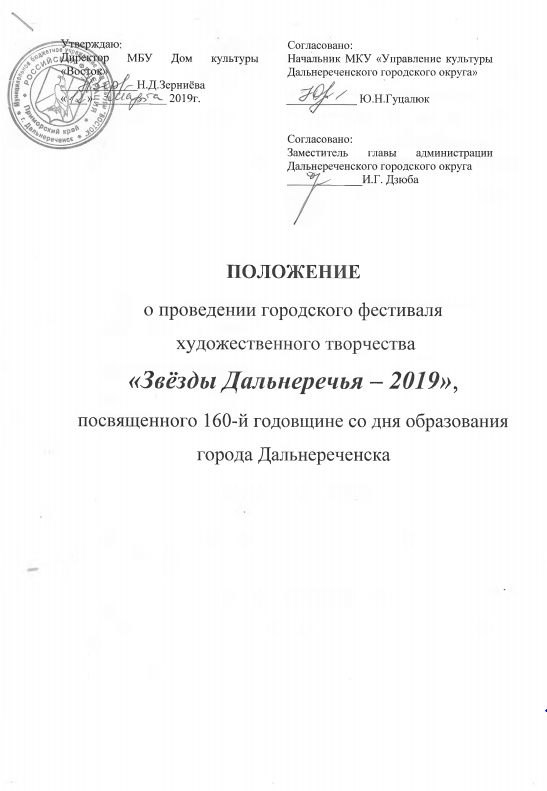 Уважаемые конкурсанты!Для всех жителей и гостей нашего города 2019 год ознаменован большим юбилейным событием – празднованием  160-ой годовщины со дня образования г.Дальнереченска. Городской фестиваль художественного творчества «Звёзды Дальнеречья-2019» посвящен этому знаковому событию. В связи с этим, еще большее внимание будет уделяться тематике конкурсных произведений о родном городе. Приветствуется участие конкурсантов в номинациях по данной тематике.1. Цели и задачи конкурса- патриотическое и художественно-эстетическое воспитание молодежи;- развитие юношеского и молодежного творчества;- совершенствование исполнительского мастерства;- выявление талантливой и одаренной молодежи и создания условий для реализации ее творческого потенциала;- привлечение молодежи к творческой деятельности;2. Организаторы конкурсаМБУ Дом культуры «Восток», при поддержке МКУ «Управление культуры Дальнереченского городского округа». 3. Основные условия конкурса	К участию в городском фестивале юношеского и молодежного творчества «Звезды Дальнеречья» приглашаются жители Дальнереченского городского округа в возрасте от 6-ти лет. Возрастные категории участников фестиваля:- 6 – 9 лет;- 10 - 13 лет;- 14 - 17 лет;- 18 - 25 лет;- 26 – 35 лет;- 35 лет и старшеФестиваль проводится по номинациям (в качестве самостоятельных конкурсов): Конкурс «Вокальное творчество»  (один номер до 4-х минут):К участию приглашаются: - сольные исполнители; - дуэты;- трио; - квартеты;- вокальные ансамбли (5-15 чел.).Участникам необходимо подготовить по одному конкурсному произведению в любой из номинаций. Номинации: - эстрада (им. В.Рыбина);- народное исполнение; - военно-патриотическая песня;- творчество молодежных субкультур (рэп, рок и др.);- авторская песня  о г.Дальнереченске  «Я песней славлю город мой!»:В рамках фестиваля, с целью объединения творческих сил города для создания глубоких по содержанию и современных по средствам выразительности произведений, раскрывающих тему любви к родному городу, впервые объявляется конкурс в номинации «Лучшая авторская песня о г.Дальнереченске». Лучшая песня будет претендовать на звание – «Гимн города».Участники должны предоставить печатный текст и музыкальный материал.Литературный текст должен состоять не менее, чем из двух куплетов и припева и должен отвечать следующим требованиям:- высокий поэтический уровень, соблюдение признаков поэтического произведения (ритм, рифма, размер, благозвучность), торжественность;- отражение истории города, его индивидуальности, красоты исторических и памятных мест, природы, основных черт присущих жителям города;- идейно-патриотический характер;- соответствие правилам и традициям русской словесности;- быть допустимым для понимания людям любого возраста, легко заучиваемым.Музыкальный материал должен отвечать следующим требованиям:- мелодическая выразительность;- легкая запоминаемость.Церемония награждения состоится на гала-концерте фестиваля «Звезды Дальнеречья», а лучшие песни прозвучат во время проведения праздничных мероприятий, посвященных 160-ой годовщине со дня образования г.Дальнереченска.2.	Конкурс «Танцевальное творчество»  (классическая и современная хореография, брейк, брейк-данс, хип-хоп и др.):- сольный танец - 2 минуты;- дуэт – до 3-х минут;- танцевальный коллектив – до 3-х минут. Участникам необходимо подготовить по одному конкурсному произведению в любой из номинаций. 3. Конкурс «Искусство театрализации» (мини-спектакли, литературно-музыкальные композиции, скетчи и т.д.) – до 15 минут (количество участников в группе не ограничено).Участникам необходимо подготовить по одному конкурсному произведению. 4. Конкурс «Оригинальный жанр» (бит-бокс, пантомима, жонглирование, акробатика и др.) – до 3-х минут.Участникам необходимо подготовить по одному конкурсному произведению. 5. Конкурс «Художественное чтение» Номинации:- стихотворение о войне (Великая Отечественная война, Чечня,  Афганистан, о. Даманский) - до 3-х минут; - авторское стихотворение «Мой город» - до 3-х минут;- лирическое стихотворение - до 3-х минут; - басня- до 3-х минут;- юмористический жанр - до 5 минут; - отрывок из прозы – до 3 минут.Участникам необходимо подготовить по одному конкурсному произведению. Работы будет оцениваться по категориям: любители, профессионалы.6.  «Видео-конкурс». На конкурс предоставляется не более 2–х работ от автора, созданные в период 2017 – 2018 гг. Форматы: AVI, MPG. Носитель DVD, USB.Номинации в направлении «Видео»:-  ролик о  Дальнереченске (памятные места, люди, события, история,  природа и т.д.) (не более 5 мин);- взгляд в будущее (с применением компьютерной графики) (не более 5 минут);-  мультфильм (не более 5 мин).Критерии оценки работ:- раскрытие темы;- оригинальность замысла (режиссерское решение);- художественный уровень.Приём заявок, место и время проведения конкурсов:1. Конкурс «Художественное чтение»Место: 		Центральная городская библиотека.Дата и время: 	15.04.2019 г.10-00 - участники в возрасте 6-9 лет. 16.04.2019 г. в 10-00 - участники в возрасте 10 лет и старше. Прием заявок осуществляется до 8 апреля 2019 года в Центральной городской библиотеке или на электронную почту dal.cbs@mail.ru, тема письма: «Заявка на участие в фестивале». Заявки, поданные позже 8 апреля рассматриваться не будут.2.   «Видео-конкурс» Место: 		 ДК «Восток».Дата и время: 	 16.04.2019 г. в 10:00.Прием заявок и конкурсных видеороликов осуществляется до 8 апреля 2019 года в ДК «Восток» или на электронную почту vostokdk101@mail.ru, тема письма: «Заявка на участие в фестивале». Заявки и видеоролики, предъявленные позже 8 апреля, рассматриваться и принимать участие в конкурсе не будут. 3. Конкурсы «Вокальное творчество»  и  «Танцевальное творчество».Место: 		 ДК «Восток».Дата и время: 	 17.04.2019 г. в 10:00.Прием заявок и фонограмм (минусовок) осуществляется до 8 апреля 2019 года в ДК «Восток» или на электронную почту vostokdk101@mail.ru, тема письма: «Заявка на участие в фестивале + фонограмма». Заявки, поданные позже 8 апреля рассматриваться  не будут.4. Конкурсы «Искусство театрализации» и  «Оригинальный жанр» Место: 		 ДК «Восток».Дата и время: 	 18.04.2019 г. в 10:00.Прием заявок осуществляется до 8 апреля 2019 года в ДК «Восток» или на электронную почту vostokdk101@mail.ru, тема письма: «Заявка на участие в фестивале». Заявки, поданные позже 8 апреля рассматриваться  не будут.4. Критерии оценок- мастерство исполнителя;- оригинальность и индивидуальность представленных номеров;- артистизм исполнителя;- сценическая культура.5. Жюри конкурсаВыступления участников конкурса и выполнение конкурсных работ оценивает профессиональное жюри. Решения жюри являются обязательными и обсуждению не подлежат. 6. НаграждениеЖюри присуждает участникам 1,2,3 места по возрастным категориям в каждой из номинаций конкурса. По итогам конкурса победители награждаются дипломами и призами. Жюри вправе присудить Гран-при конкурса и другие призовые номинации. Дипломы за участие не предусматриваются.Награждение победителей и призеров конкурса состоится в день выступления. Минусовки, репертуар, количество участников, репетиционное время необходимо согласовать заранее с организаторами конкурса.Узнать более подробную информацию Вы можете, обратившись в Оргкомитет: МБУ ДК «Восток», ул. Ленина, 101, тел. 28-0-04, 34-7-22; Приложение 1 АНКЕТА-ЗАЯВКА на участие в конкурсе _____________________________________«вокальное творчество», «оригинальный жанр» и т.д.городского (открытого) фестиваля юношеского и молодежного творчества «Звезды Дальнеречья - 2019».1. Ф.И.О. участника/ /Название коллектива (кол-во участников)2. Дата рождения3. Номинация (эстрада, народное исполнение; брэйк-данс, хип-хоп; соло, дуэт; тема ролика или фото и т.д.)4. Конкурсное произведение (название конкурсного произведения: песни, танца, театральной постановки, фотовыставки, видео-ролика)5. Хронометраж 6. Наличие реквизита 7. Ф.И.О. и контактный телефон участника, руководителя или представителя.